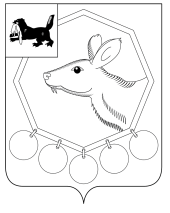                                          РОССИЙСКАЯ ФЕДЕРАЦИЯ                                            ИРКУТСКАЯ ОБЛАСТЬ     КОНТРОЛЬНО-СЧЕТНАЯ ПАЛАТА МУНИЦИПАЛЬНОГО ОБРАЗОВАНИЯ «БАЯНДАЕВСКИЙ РАЙОН»«03» декабря   2014г.                                                                                                        № 35                           УТВЕРЖДАЮПредседательКонтрольно-счетной палатыДамбуев Ю.Ф.«03» декабря 2014 г.ОТЧЕТО РЕЗУЛЬТАТАХ КОНТРОЛЬНОГО МЕРОПРИЯТИЯПроверка целевого характера использования субсидий на реализацию мероприятий в рамках долгосрочной целевой программы Иркутской области «Чистая вода» на 2012-2014 годы и подпрограммы «Чистая вода»  государственной программы Иркутской области «Развитие жилищно-коммунального хозяйства Иркутской области» на 2014-2018 годы (наименование контрольного мероприятия)1.Основание для проведения контрольного мероприятия: План работы прокуратуры Баяндаевского района на 2014 год, поручение прокуратуры Баяндаевского района о выделении специалиста для проведения проверки от 28.11.2014 №7-19.2.Предмет контрольного мероприятия: Бюджетные средства выделенные в виде субсидий из областного бюджета. 3. Объект (объекты) контрольного мероприятия: администрация муниципального образования «Хогот».4. Срок проведения контрольного мероприятия: 01.12.2014г.-03.12.2014г.5. Цель контрольного мероприятия: Проверка законности и целевого характера выделенных субсидий. 6. Проверяемый период деятельности: 2013 и 2014 годы.  7. Краткая  характеристика  проверяемой  сферы  формирования  и использования муниципальных средств и деятельности объектов проверки:    Полное наименование: Администрация муниципального образования «Хогот». Краткое наименование: Администрация МО «Хогот».Юридический адрес: 669133, Иркутская область, Баяндаевский район, с. Хогот, ул. Трактовая, №65.Почтовый адрес: 669133, Иркутская область, Баяндаевский район, с. Хогот, ул. Трактовая, №65.Администрация МО «Хогот» имеет следующие реквизиты: ИНН 8502003257, КПП 850201001, ОГРН 1068506003697.Камеральная проверка проведена с ведома главы администрации МО «Хогот» Ханарова Владимира Павловича.В проверяемом периоде у администрации поселения имелся лицевой счет №04343014540 в Управлении Федерального Казначейства по Иркутской области для учета средств муниципального бюджета.   8. По результатам контрольного мероприятия установлено следующее:  Проверка целевого характера использования субсидий на реализацию мероприятий в рамках долгосрочной целевой программы Иркутской области «Чистая вода» на 2012-2014 годы выделенных МО «Хогот» в 2013 году.Законом Иркутской области от 11.12.2012 №139-оз «Об областном бюджете на 2013 год и на плановый период 2014 и 2015 годов» (далее – Закон №139-оз) муниципальному образованию «Хогот» (далее МО «Хогот») предусмотрены бюджетные ассигнования в ведомственной структуре расходов областного бюджета на 2013 год по коду бюджетной классификации: главе 812 «Министерство жилищной политики, энергетики и транспорта Иркутской области»; разделу, подразделу 05 02 «Коммунальное хозяйство»; целевой статье 522 58 00 «Долгосрочная целевая программа Иркутской области «Чистая вода на 2012-2014 годы»; виду расходов 522  «Субсидии на софинансирование объектов капитального строительства государственной собственности (муниципальной) собственности»; КОСГУ 251 «Перечисление другим бюджетам бюджетной системы РФ»; Доп.ФК 0000 в доход местного бюджета муниципального образования «Хогот» для оплаты выполненных объемов работ в рамках реализации соответствующих мероприятий долгосрочной целевой программы Иркутской области «Чистая вода» на 2012-2014 годы, утвержденной постановлением Правительства Иркутской области от 7 марта 2012 года №79-пп (далее - Программа), а именно по бурению водозаборной скважины (далее – мероприятие) в сумме 1200000 руб. Между Министерством жилищной политики и энергетики Иркутской области и администрацией муниципального образования «Хогот» заключено соглашение №228 о предоставлении субсидии из областного бюджета бюджету муниципального образования Иркутской области в целях софинансирования мероприятий по строительству, реконструкции и модернизации объектов водоснабжения, водоотведения и очистки сточных вод, предусмотренных долгосрочной целевой программой Иркутской области «Чистая вода» на 2012-2014 годы от 10 июля 2013 года (далее по тексту Соглашение №228 от 10.07.2013г.), в соответствии с которым Министерство жилищной политики и энергетики Иркутской области обеспечивает предоставление в 2013 году субсидии бюджету муниципального образования «Хогот» в сумме 1200000 руб., долевое софинансирование за счет средств местного бюджета в размере составляет 24800 руб. Уведомлением по расчетам между бюджетами от 06.05.2013г. №3124 Министерством жилищной политики, энергетики и транспорта Иркутской области до муниципального образования «Хогот» были доведены лимиты бюджетных ассигнований в размере 1200000 руб. по разделу, подразделу 05 02 «Коммунальное хозяйство»; целевой статье 522 58 00 «Долгосрочная целевая программа Иркутской области «Чистая вода на 2012-2014 годы»; виду расходов 522  «Субсидии на софинансирование объектов капитального строительства государственной собственности (муниципальной) собственности»; КОСГУ 251 «Перечисление другим бюджетам бюджетной системы РФ».По данным сайта zakupki.gov.ru был проведен открытый аукцион в электронной форме №0134300007713000001 на бурение скважины в с. Шутхалун, Баяндаевского района, Иркутской области. В извещении о проведении открытого аукциона в электронной форме № 0134300007713000001 опубликованного 23.04.2013г. указана начальная (максимальная) цена контракта 1244010,28 руб. В соответствии  с протоколом подведения итогов открытого аукциона в электронной форме 0134300007713000001 от 13.05.2013г. победителем аукциона признано ООО «Ушаковская».По результатам проведения открытого аукциона в электронной форме 0134300007713000001 заключен муниципальный контракт №1 на бурение скважины в с. Шутхалун, Баяндаевского района Иркутской области от 24 мая 2013 года (далее по тексту Муниципальный контракт №1 от 24.05.2013г.), в соответствии с которым администрация муниципального образования «Нагалык» именуемое «Заказчик» и Общество с ограниченной ответственностью «Ушаковская» именуемое «Подрядчик», заключили контракт о нижеследующем: «Заказчик» поручает и обязуется принять и оплатить, а «Подрядчик» принимает на себя и обязуется выполнить бурение скважины по адресу: Иркутская область, Баяндаевский район, с. Шутхалун,  стоимость работ, поручаемых «Подрядчику» составляет 951667,92 руб.   В пункте 2.1 Муниципального контракта №1 от 24.05.2013г. определено следующее: «Стоимость работ, поручаемых «Подрядчику» по настоящему Контракту, определяется локальным сметным расчетом (Приложение №1) и составляет 951667 рублей 92 копеек». Сметный ресурсный расчет на сумму 951667 рублей 92 копейки, о котором отмечено в пункте 2.1 Муниципального контракта №1 от 24 мая 2013г. к данному контракту прилагается. О поступлении Субсидии в соответствии  с Соглашением №228 от 10.07.2013г. представлено к проверке платежное поручение №681 от 23.12.2013г. на 915867,92 руб., где плательщиком является Минфин Иркутской области, министерство жилищной политики и энергетики Иркутской области, получателем является Администрация МО «Хогот». В подтверждение  о выполненных работах по муниципальному контракту №1 от 24.05.2013г. к проверке представлены: акт о приемке выполненных работ №1 от 25.12.2013г. на 951667,92 руб. (форма №КС-2) и справка о стоимости выполненных работ и затрат №1 от 25.12.2013г. на 951667,92 руб. (форма №КС-3).По факту оплаты выполненных работ по муниципальному контракту №1 от 24.05.2013г. к проверке представлены платежные поручения: №6364546 от 10.12.2013г. на 24800 руб., 6532681 от 26.12.2013 на 915867,92 руб., №101 от 06.12.2013г.  на 11000 руб. итого на 951667,92 руб.  Проверка целевого характера использования субсидий на реализацию мероприятий подпрограммы «Чистая вода»  государственной программы Иркутской области «Развитие жилищно-коммунального хозяйства Иркутской области» на 2014-2018 годы выделенных МО «Хогот» в 2014 году. Законом Иркутской области от 11.12.2013 №113-оз «Об областном бюджете на 2014 год и на плановый период 2015 и 2016 годов» (далее – Закон №113-оз) муниципальному образованию «Хогот» (далее МО «Хогот») предусмотрены бюджетные ассигнования на 2014 год: по ведомственной статье расходов 812 «Министерство жилищной политики и энергетики Иркутской области»; разделу, подразделу 05 02 «Коммунальное хозяйство»; целевой статье 61.6.02.99 «Прочие мероприятия по развитию и модернизации объектов водоснабжения, водоотведения и очистки сточных вод»; виду расходов 522 «Субсидии на софинансирование объектов капитального строительства государственной собственности (муниципальной) собственности»; КОСГУ 251 «Перечисление другим бюджетам бюджетной системы РФ»; Доп.ФК 0000 в доход местного бюджета муниципального образования «Хогот» для оплаты выполненных объемов работ в рамках реализации мероприятия в сумме 1000000 руб. Между Министерством жилищной политики и энергетики Иркутской области и администрацией муниципального образования «Хогот» заключено соглашение №353 о предоставлении субсидии из областного бюджета бюджету муниципального образования «Хогот» в целях софинансирования мероприятий, предусмотренных подпрограммой «Чистая вода» на 2014-2018 годы государственной программы Иркутской области «Развитие жилищно-коммунального хозяйства Иркутской области на 2014-2018 годы от 13 октября 2014 года (далее по тексту Соглашение №353 от 13.10.2014г.), в соответствии с которым Министерством жилищной политики и энергетики Иркутской области обеспечивает предоставление в 2014 году субсидии бюджету муниципального образования «Хогот» в сумме 1000000 руб., долевое софинансирование за счет средств местного бюджета в размере составляет 20500 руб.Уведомлением по расчетам между бюджетами от 05.08.2014г. №6545 Министерством жилищной политики и энергетики Иркутской области до муниципального образования «Хогот» были доведены лимиты бюджетных ассигнований в размере 1000000 руб. по разделу, подразделу 05 02 «Коммунальное хозяйство»; целевой статье 61.6.02.99 «Прочие мероприятия по развитию и модернизации объектов водоснабжения, водоотведения и очистки сточных вод»; виду расходов 522 «Субсидии на софинансирование объектов капитального строительства государственной собственности (муниципальной) собственности»; КОСГУ 251 «Перечисление другим бюджетам бюджетной системы РФ».К проверке представлена документация о проведении открытого аукциона в электронной форме 0134300007914000005 по выполнению работ по бурению водозаборной скважины в д. Старый Хогот, Баяндаевского района Иркутской области. В извещении о проведении открытого аукциона в электронной форме  0134300007914000005 опубликованного 11.06.2014г. указана начальная (максимальная) цена контракта 1249500 руб. В соответствии  с протоколом подведения итогов открытого аукциона в электронной форме 0134300007914000005 от 07.07.2014г. победителем аукциона признано ООО «СтройАвтоДор».По результатам проведения открытого аукциона в электронной форме 134300007914000005 заключен муниципальный контракт №2014.183806 на выполнение работ по бурению скважины в д. Старый Хогот, Баяндаевского района Иркутской области от 28 июля 2014 года (далее по тексту Муниципальный контракт №2014.183806 от 28.07.2014г.), в соответствии с которым администрация муниципального образования «Хогот» является «Заказчиком» и Общество с ограниченной ответственностью «СтройАвтоДор» является «Подрядчиком». Предметом    Муниципального контракта №2014.183806 от 28.06.2014г. является выполнение «Подрядчиком» работ по бурению скважины по адресу: Иркутская область, Баяндаевский район, д. Старый Хогот в соответствии со сметой, стоимость работ составляет 1009680 рублей 00 копеек. О поступлении Субсидии в соответствии  с Соглашением №353 от 13.10.2014г. представлено к проверке платежное поручение №537 от 30.10.2014г. на 989180,00 руб., где плательщиком является Минфин Иркутской области, министерство жилищной политики и энергетики Иркутской области, получателем является Администрация МО «Хогот». В подтверждение  о выполненных работах по Муниципальному контракту №2014.183806 от 28.07.2014г. к проверке представлены: акт выполненных работ №1 от 22.08.2014г. на 32165 руб. (форма №КС-2) и справка о стоимости выполненных работ и затрат №1 от 28.07.2014г. на 32165 руб. (форма №КС-3),  акт выполненных работ №2 от 01.09.2014г. на 977515 руб. (форма №КС-2) и справка о стоимости выполненных работ и затрат №2 от 01.09.2014г. на 977515 руб. (форма №КС-3)На основании счета №16 от 22.08.2014г. на 32165 руб. и счета №17 от 01.09.2014г. на 977515 руб.  администрацией Муниципального образования «Хогот» согласно Муниципального контракта №2014.183806 от 28.07.2014г. произведена оплата выполненных работ  в общей сумме на 1009680 руб., реквизиты платежных поручений: №435273 от 17.09.2014г. на 20500 руб., №893742 от 24.11.2014 на 977515 руб., №893741 от 24.11.2014г. на 11665 руб.    9. Выводы: 1. В результате проверки и на основании вышеизложенного можно сделать вывод об использовании субсидий на реализацию мероприятий в рамках долгосрочной целевой программы Иркутской области «Чистая вода» на 2012-2014 годы выделенных МО «Хогот» в 2013 году по целевому назначению.2. В результате проверки и на основании вышеизложенного можно сделать вывод об использовании субсидий на реализацию мероприятий подпрограммы «Чистая вода»  государственной программы Иркутской области «Развитие жилищно-коммунального хозяйства Иркутской области» на 2014-2018 годы выделенных МО «Хогот» в 2014 году по целевому назначению.10. Предложения:1. Результаты проверки направить в Прокуратуру Баяндаевского района.11. Приложения:Перечень законов и иных нормативных правовых актов, исполнение которых проверено в ходе контрольного мероприятия:Закон Иркутской области от 11.12.2012 №139-оз «Об областном бюджете на 2013 год и на плановый период 2014 и 2015 годов»Закон Иркутской области от 11.12.2013 №113-оз «Об областном бюджете на 2014 год и на плановый период 2015 и 2016 годов».Федеральный закон от 06.10.2003 №131-ФЗ «Об общих принципах организации местного самоуправления». Федеральный закон Российской Федерации от 21.07.2005 №94-ФЗ «О размещении заказов на поставки товаров, выполнение работ, оказание услуг для государственных и муниципальных нужд».Федеральный закон от 05.04.2013 N 44-ФЗ "О контрактной системе в сфере закупок товаров, работ, услуг для обеспечения государственных и муниципальных нужд".Председатель КСП МО «Баяндаевский район»                                                        Дамбуев Ю.Ф.Инспектор                                                                                   Борхонов А.М.   